F 05/06STUDENT REIMBURSEMENT REQUESTSTUDENT REIMBURSEMENT REQUESTSTUDENT REIMBURSEMENT REQUESTSTUDENT REIMBURSEMENT REQUESTSTUDENT REIMBURSEMENT REQUEST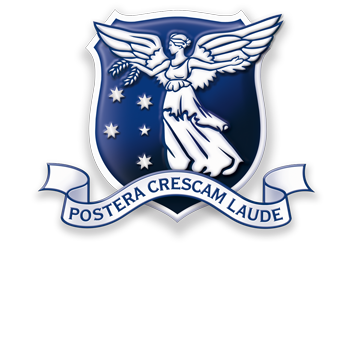 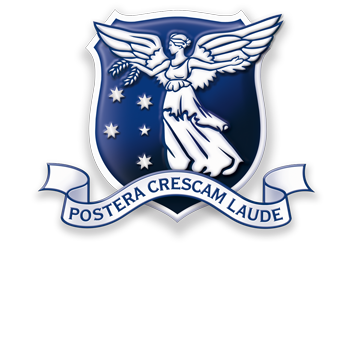 This form is to be used for student reimbursements related to University Expenditure only.  All other salary payments, scholarships, prizes/bursaries, studentships and student reimbursements related to student course work to be administered by Melbourne Scholarships & Bursaries. Student to complete the Student section and submit to their Department to complete. Once finalised, email to Finance Operations.  Email only one inbox to avoid duplications.  fin-mdhs@unimelb.edu.au,   fin-stem@unimelb.edu.au, fin-hass@unimelb.edu.au, fin-uschanc@unimelb.edu.au.  Enquiries to Finance Relationship Group 9035 54000 (Option 2).This form is to be used for student reimbursements related to University Expenditure only.  All other salary payments, scholarships, prizes/bursaries, studentships and student reimbursements related to student course work to be administered by Melbourne Scholarships & Bursaries. Student to complete the Student section and submit to their Department to complete. Once finalised, email to Finance Operations.  Email only one inbox to avoid duplications.  fin-mdhs@unimelb.edu.au,   fin-stem@unimelb.edu.au, fin-hass@unimelb.edu.au, fin-uschanc@unimelb.edu.au.  Enquiries to Finance Relationship Group 9035 54000 (Option 2).This form is to be used for student reimbursements related to University Expenditure only.  All other salary payments, scholarships, prizes/bursaries, studentships and student reimbursements related to student course work to be administered by Melbourne Scholarships & Bursaries. Student to complete the Student section and submit to their Department to complete. Once finalised, email to Finance Operations.  Email only one inbox to avoid duplications.  fin-mdhs@unimelb.edu.au,   fin-stem@unimelb.edu.au, fin-hass@unimelb.edu.au, fin-uschanc@unimelb.edu.au.  Enquiries to Finance Relationship Group 9035 54000 (Option 2).This form is to be used for student reimbursements related to University Expenditure only.  All other salary payments, scholarships, prizes/bursaries, studentships and student reimbursements related to student course work to be administered by Melbourne Scholarships & Bursaries. Student to complete the Student section and submit to their Department to complete. Once finalised, email to Finance Operations.  Email only one inbox to avoid duplications.  fin-mdhs@unimelb.edu.au,   fin-stem@unimelb.edu.au, fin-hass@unimelb.edu.au, fin-uschanc@unimelb.edu.au.  Enquiries to Finance Relationship Group 9035 54000 (Option 2).This form is to be used for student reimbursements related to University Expenditure only.  All other salary payments, scholarships, prizes/bursaries, studentships and student reimbursements related to student course work to be administered by Melbourne Scholarships & Bursaries. Student to complete the Student section and submit to their Department to complete. Once finalised, email to Finance Operations.  Email only one inbox to avoid duplications.  fin-mdhs@unimelb.edu.au,   fin-stem@unimelb.edu.au, fin-hass@unimelb.edu.au, fin-uschanc@unimelb.edu.au.  Enquiries to Finance Relationship Group 9035 54000 (Option 2).This form is to be used for student reimbursements related to University Expenditure only.  All other salary payments, scholarships, prizes/bursaries, studentships and student reimbursements related to student course work to be administered by Melbourne Scholarships & Bursaries. Student to complete the Student section and submit to their Department to complete. Once finalised, email to Finance Operations.  Email only one inbox to avoid duplications.  fin-mdhs@unimelb.edu.au,   fin-stem@unimelb.edu.au, fin-hass@unimelb.edu.au, fin-uschanc@unimelb.edu.au.  Enquiries to Finance Relationship Group 9035 54000 (Option 2).This form is to be used for student reimbursements related to University Expenditure only.  All other salary payments, scholarships, prizes/bursaries, studentships and student reimbursements related to student course work to be administered by Melbourne Scholarships & Bursaries. Student to complete the Student section and submit to their Department to complete. Once finalised, email to Finance Operations.  Email only one inbox to avoid duplications.  fin-mdhs@unimelb.edu.au,   fin-stem@unimelb.edu.au, fin-hass@unimelb.edu.au, fin-uschanc@unimelb.edu.au.  Enquiries to Finance Relationship Group 9035 54000 (Option 2).This form is to be used for student reimbursements related to University Expenditure only.  All other salary payments, scholarships, prizes/bursaries, studentships and student reimbursements related to student course work to be administered by Melbourne Scholarships & Bursaries. Student to complete the Student section and submit to their Department to complete. Once finalised, email to Finance Operations.  Email only one inbox to avoid duplications.  fin-mdhs@unimelb.edu.au,   fin-stem@unimelb.edu.au, fin-hass@unimelb.edu.au, fin-uschanc@unimelb.edu.au.  Enquiries to Finance Relationship Group 9035 54000 (Option 2).STUDENT TO COMPLETESTUDENT TO COMPLETESTUDENT TO COMPLETESTUDENT TO COMPLETESTUDENT TO COMPLETESTUDENT TO COMPLETESTUDENT TO COMPLETESTUDENT TO COMPLETEStudent NameStudent NameStudent IDStudent IDHome AddressHome AddressSuburbSuburbStatePostcodePostcodeContact Phone No.Contact Phone No.EmailAUSTRALIAN BANK ACCOUNT  (enter details for one only)INTERNATIONAL BANK ACCOUNT  (enter details for one only)Account Holder Name (e.g. John Citizen)Account Holder Name (e.g. John Citizen)Account Holder Name (e.g. John B Citizen)Account Holder Name (e.g. John B Citizen)Account Holder Name (e.g. John B Citizen)Account Holder Name (e.g. John B Citizen)Account Holder Name (e.g. John B Citizen)nanananananaBank Name (e.g. NAB)Bank Name (e.g. NAB)Bank Account NameBank Account NameBank Account NameBank Account NameBank Account NamenanananananaBSBBSBBank NameBank NameBank NameBank NameBank NamenanananananaAccount Num.Account Num.Full address of Bank (include County)Full address of Bank (include County)Full address of Bank (include County)Full address of Bank (include County)Full address of Bank (include County)nanananananaPlease ensure scanned copies of tax invoices/receipts are attached as supporting documentation for this requestPlease ensure scanned copies of tax invoices/receipts are attached as supporting documentation for this requestPlease ensure scanned copies of tax invoices/receipts are attached as supporting documentation for this requestPlease ensure scanned copies of tax invoices/receipts are attached as supporting documentation for this requestPlease ensure scanned copies of tax invoices/receipts are attached as supporting documentation for this requestPlease ensure scanned copies of tax invoices/receipts are attached as supporting documentation for this requestBank Account Num.Bank Account Num.Bank Account Num.Bank Account Num.Bank Account Num.nanananananaPlease ensure scanned copies of tax invoices/receipts are attached as supporting documentation for this requestPlease ensure scanned copies of tax invoices/receipts are attached as supporting documentation for this requestPlease ensure scanned copies of tax invoices/receipts are attached as supporting documentation for this requestPlease ensure scanned copies of tax invoices/receipts are attached as supporting documentation for this requestPlease ensure scanned copies of tax invoices/receipts are attached as supporting documentation for this requestPlease ensure scanned copies of tax invoices/receipts are attached as supporting documentation for this requestRouting/ABA/Sort CodeRouting/ABA/Sort CodeRouting/ABA/Sort CodeRouting/ABA/Sort CodeRouting/ABA/Sort Codena     na     na     na     na     na     Please ensure scanned copies of tax invoices/receipts are attached as supporting documentation for this requestPlease ensure scanned copies of tax invoices/receipts are attached as supporting documentation for this requestPlease ensure scanned copies of tax invoices/receipts are attached as supporting documentation for this requestPlease ensure scanned copies of tax invoices/receipts are attached as supporting documentation for this requestPlease ensure scanned copies of tax invoices/receipts are attached as supporting documentation for this requestPlease ensure scanned copies of tax invoices/receipts are attached as supporting documentation for this requestIBAN No*IBAN No*IBAN No*IBAN No*IBAN No*na     na     na     na     na     na     Purpose of PaymentPurpose of PaymentName of scholarship on your offer letterName of scholarship on your offer letterName of scholarship on your offer letterName of scholarship on your offer letterName of scholarship on your offer letterName of scholarship on your offer letterName of scholarship on your offer letterName of scholarship on your offer letterName of scholarship on your offer letterName of scholarship on your offer letterName of scholarship on your offer letterName of scholarship on your offer letterName of scholarship on your offer letterName of scholarship on your offer letterName of scholarship on your offer letterSignature of student  Signature of student  Signature of student  Signature of student  Signature of student  DateDate  /  /    SUPERVISOR / DEPARTMENT TO COMPLETE SUPERVISOR / DEPARTMENT TO COMPLETE SUPERVISOR / DEPARTMENT TO COMPLETE SUPERVISOR / DEPARTMENT TO COMPLETE SUPERVISOR / DEPARTMENT TO COMPLETE SUPERVISOR / DEPARTMENT TO COMPLETE SUPERVISOR / DEPARTMENT TO COMPLETE SUPERVISOR / DEPARTMENT TO COMPLETE SUPERVISOR / DEPARTMENT TO COMPLETE SUPERVISOR / DEPARTMENT TO COMPLETE SUPERVISOR / DEPARTMENT TO COMPLETE SUPERVISOR / DEPARTMENT TO COMPLETE SUPERVISOR / DEPARTMENT TO COMPLETE SUPERVISOR / DEPARTMENT TO COMPLETE SUPERVISOR / DEPARTMENT TO COMPLETE SUPERVISOR / DEPARTMENT TO COMPLETE SUPERVISOR / DEPARTMENT TO COMPLETE Approved by Approved by Edwina BuckleyEdwina BuckleyEdwina BuckleyEdwina BuckleyPositionPositionScholarships Office, Fine Arts & MusicScholarships Office, Fine Arts & MusicScholarships Office, Fine Arts & MusicScholarships Office, Fine Arts & MusicScholarships Office, Fine Arts & MusicScholarships Office, Fine Arts & MusicScholarships Office, Fine Arts & MusicScholarships Office, Fine Arts & MusicScholarships Office, Fine Arts & MusicApprover Email Approver Email Fineartsmusic-scholarships@unimelb.edu.auFineartsmusic-scholarships@unimelb.edu.auFineartsmusic-scholarships@unimelb.edu.auFineartsmusic-scholarships@unimelb.edu.auFineartsmusic-scholarships@unimelb.edu.auFineartsmusic-scholarships@unimelb.edu.auFineartsmusic-scholarships@unimelb.edu.auFineartsmusic-scholarships@unimelb.edu.auFineartsmusic-scholarships@unimelb.edu.auFineartsmusic-scholarships@unimelb.edu.auFineartsmusic-scholarships@unimelb.edu.auPh/ExtPh/Ext5904459044SignatureSignature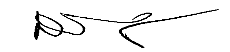 DateDate  /  /      /  /    Financial Approver(leave blank if as above)Financial Approver(leave blank if as above)Ph/ExtPh/Ext5904459044CoDept.CCAccountProjectProjectProjectLPCLPCActivityLoc.Loc.Tax CodeTax CodeTax CodeTax CodeAmount GSTGSTGSTGSTGSTGSTGSTGSTGSTGSTGSTGSTGST AmountGST AmountGST AmountGST AmountGST AmountGST AmountGST AmountGST AmountGST AmountGST AmountGST AmountGST AmountGST AmountGST AmountGST AmountGST AmountTOTAL Amount (incl. GST)TOTAL Amount (incl. GST)TOTAL Amount (incl. GST)TOTAL Amount (incl. GST)TOTAL Amount (incl. GST)TOTAL Amount (incl. GST)TOTAL Amount (incl. GST)TOTAL Amount (incl. GST)TOTAL Amount (incl. GST)TOTAL Amount (incl. GST)TOTAL Amount (incl. GST)TOTAL Amount (incl. GST)TOTAL Amount (incl. GST)TOTAL Amount (incl. GST)TOTAL Amount (incl. GST)TOTAL Amount (incl. GST)FINANCE OPERATIONS USE ONLY Invoice Number:  Student No_DDMMYY (i.e. 12345678_220916) FINANCE OPERATIONS USE ONLY Invoice Number:  Student No_DDMMYY (i.e. 12345678_220916) FINANCE OPERATIONS USE ONLY Invoice Number:  Student No_DDMMYY (i.e. 12345678_220916) FINANCE OPERATIONS USE ONLY Invoice Number:  Student No_DDMMYY (i.e. 12345678_220916) FINANCE OPERATIONS USE ONLY Invoice Number:  Student No_DDMMYY (i.e. 12345678_220916) FINANCE OPERATIONS USE ONLY Invoice Number:  Student No_DDMMYY (i.e. 12345678_220916) FINANCE OPERATIONS USE ONLY Invoice Number:  Student No_DDMMYY (i.e. 12345678_220916) FINANCE OPERATIONS USE ONLY Invoice Number:  Student No_DDMMYY (i.e. 12345678_220916) FINANCE OPERATIONS USE ONLY Invoice Number:  Student No_DDMMYY (i.e. 12345678_220916) FINANCE OPERATIONS USE ONLY Invoice Number:  Student No_DDMMYY (i.e. 12345678_220916) FINANCE OPERATIONS USE ONLY Invoice Number:  Student No_DDMMYY (i.e. 12345678_220916) FINANCE OPERATIONS USE ONLY Invoice Number:  Student No_DDMMYY (i.e. 12345678_220916) FINANCE OPERATIONS USE ONLY Invoice Number:  Student No_DDMMYY (i.e. 12345678_220916) FINANCE OPERATIONS USE ONLY Invoice Number:  Student No_DDMMYY (i.e. 12345678_220916) FINANCE OPERATIONS USE ONLY Invoice Number:  Student No_DDMMYY (i.e. 12345678_220916) FINANCE OPERATIONS USE ONLY Invoice Number:  Student No_DDMMYY (i.e. 12345678_220916) FINANCE OPERATIONS USE ONLY Invoice Number:  Student No_DDMMYY (i.e. 12345678_220916) 